                                                                    RENTAL APPLICATION                           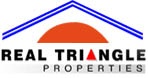 7231 Carpenter Fire Station Rd, Cary NC 27519.  Phone: 919-656-6783
Please email application to: realtorphilo@gmail.comThe undersigned hereby makes an application to rent the following property:Rental Application for________________________________________________Anticipated move in date of ________ at a monthly rent of $       and security deposit of $      (normally equal to one month’s rent) to be paid at the time of approval. We will send a Paypal request to the email on the application to collect the application fee of $75 ($20 for each additional applicant).  Renter’s Full Name__________________________________________________ 
Home Phone (        ) __________________
Date of Birth________________________________________________  Social Security #_____________________________________________ 

Email Address:__________________________________________(optional)    Other Phone (       ) ___________________
Co-Applicant Name____________________________________________ Names of Dependents__________________________________________ 
Co-Applicant Date of Birth______________________  Social Security #_____________________________
Dependents DateofBirth____________________________________________________________________
List All  Pets__________________________________________________________________________
  Current Address_______________________________Apt#________ City__________________ State______ Zip________
Month/Year Moved In______________________ Reasons forLeaving____________________________Rent $__________
Owner/Agent_______________________________________Phone (       ) _________________ 
Previous Address (last 5 Years:              ______________________________________________________Rent $_____________
Owner/Agent_______________________________________Phone (       ) _________________
  Your Status:  _____Full Time _____Part Time _____Student _____Unemployed 
Employer______________________________________________________________________
Dates employed_______________________________ Employed as______________________________________________
Supervisor Name_____________________________________ Phone (       ) _______________
Salary $_________________per________________.  Spouse Status:  _____Full Time _____Part Time _____Student _____Unemployed 
Employer______________________________________________________________________
Dates employed_______________________________ Employed as______________________________________________
Supervisor Name_____________________________________ Phone (       ) _______________
Salary $_________________per________________. If you have other sources of income that you would like us to consider, please list income, source, and person (banker, employer, etc.) who we may contact for confirmation. You do not have to reveal alimony, child support, or spouse's annual income unless you want us to consider it in this application. 

Amount $___________________ Source/Contact Name__________________________________________________________ 
  Banking  Accounts: 
Name_________________ Type of Account  ____________________________ 
Name_________________ Type of Account   ___________________________ 

Personal Reference or Emergency Contact:
Name _______________________ Address _____________________________
Phone _______________________ Relationship_______________________ ___

Driver's License:  Please provide copies of your Driver’s Licenses.
Your Driver's License Number_________________ State_________________

Vehicles Information:
Make / Model _________________Year _______License Plate __________________State___Make / Model _________________Year _______License Plate __________________State___
  Please give any additional information that might help owner/management evaluate this application? 
_____________________________________________________________________________
_____________________________________________________________________________
_____________________________________________________________________________
_____________________________________________________________________________
_____________________________________________________________________________

Where may we reach you to discuss this application? 

Day Phone # (         ) ______________________Night Phone # (        ) ____________________

I hereby apply to lease the above described premises for the term and upon the set conditions above set forth and agree that the rental is to be payable the first day of each month in advance. I warrant that all statements above set forth are true; however, should any statement made above be a misrepresentation or not a true statement of facts, all of the application fee $75 ($25 for each additional  applicant) will be retained to offset the agent's cost, time, and effort in processing my application. 


The above information, to the best of my knowledge, is true and correct.


Please sign:  X__________________________________ Date___________
                                   Name of Applicant                Please sign:  X__________________________________ Date___________
                                   Name of Applicant                                                                                  AUTHORIZATION 
Release of InformationI authorize an investigation of my credit, tenant history, banking and employment for the purposes of renting a house, apartment, or condominium from this owner/manager. My name below shows my consent (when application emailed back). Will still need a signed/printed copy._________________________________________
Name (please print) 

X_______________________________________               ___________________
Signature                                                                                  Date _________________________________________
Name (please print) 

X_______________________________________               ___________________
Signature                                                                                  Date 
APPLICANT:  PLEASE DO NOT WRITE BELOW  (FOR OFFICE USE ONLY)

Deposit of $__________________ Received by ____________________________ Date_______________ 

OFFICE NOTES: 
Fax# 919-388-9939
Equal Housing OpportunityPlease provide information for all the applicants that will be residing in the home.  No smoking allowed inside the home.
Agent if any, who has shown the home:  __________________________________________________________

PLEASE TELL US ABOUT YOURSELFPLEASE GIVE RESIDENTIAL HISTORY (LAST 5 YEARS)PLEASE DESCRIBE YOUR CREDIT HISTORYHave you declared bankruptcy in the past seven (7) years?Yes___________ No____________Have you ever been evicted from a rental residence?Yes___________ No____________Have you had two or more late rental payments in the past year?Yes___________ No____________Have you ever willfully or intentionally refused to pay rent when due?Yes___________ No____________PLEASE PROVIDE YOUR EMPLOYMENT INFORMATION PLEASE LIST YOUR REFERENCES ADDITIONAL INFORMATION: